ImPuls Brandenburg e.V. – Landesverband für Soziokultur, Popularmusik und FestivalsZuwendungen aus Mitteln des Landes Brandenburg zur Förderung der Soziokultur Antrag und Projektbeschreibung Projektnummer (bitte freilassen): Bitte diesen Antrag ausgefüllt, ausgedruckt und unterschrieben an ImPuls Brandenburg e.V., Kunst-und Kreativhaus Rechenzentrum, Dortustr. 46, 14467 Potsdam versenden. ANTRAGSART (bitte ankreuzen)Vorhaben der OrganisationsentwicklungProjektförderung  ANTRAGSSTELLER Name, Vorname: Postleitzahl, Ort:Straße, Hausnummer:Telefon:
Website: E-Mail-Adresse:
IBAN: Projektverantwortlicher: PROJEKTDATEN Projekttitel: Projektzeitraum (von/bis): Projektbeschreibung und Finanzierungsplan bitte auf Extrablatt!FINANZIERUNG Gesamtkosten: ERKLÄRUNG Eigenmittel: Drittmittel: Antragssumme: 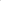 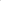 Das Vorhaben ist noch nicht begonnen; uns ist bewusst, dass ein Beginn vor der Förderzusage des ImPuls Brandenburg e.V. nur auf eigenes Risiko erfolgen kann. Wir erklären die Richtigkeit und Vollständigkeit der hier und auf den übersandten Unterlagen gemachten Angaben. Datum, rechtsverbindliche Unterschrift 